ПРОЕКТ№  от  2015 годаР Е Ш Е Н И ЕСобрания  депутатов  муниципального  образования«Шалинское сельское поселение»О внесении изменений в Положение о муниципальной службе в  муниципальном образовании «Шалинское сельское поселение».На основании статьи 6 Федерального закона от 22.12.2014 N 431-ФЗ «О внесении изменений в отдельные законодательные акты Российской Федерации по вопросам противодействия коррупции» Собрание депутатов муниципального образования «Шалинское сельское поселение» РЕШАЕТ:Внести в Положение о муниципальной службе в муниципальном образовании «Шалинское сельское поселение», утвержденное решением Собрания депутатов муниципального образования «Шалинское сельское поселение» от 18 апреля 2014 года № 150 следующие изменения:1.1. Пункт 1 части 1 статьи 11 признать утратившей силу;1.2. Пункт 3 части 1 статьи 11 изложить в следующей редакции: «3) заниматься предпринимательской деятельностью лично или через доверенных лиц, а также участвовать в управлении хозяйствующим субъектом (за исключением жилищного, жилищно-строительного, гаражного кооперативов, садоводческого, огороднического, дачного потребительских кооперативов, товарищества собственников недвижимости и профсоюза, зарегистрированного в установленном порядке), если иное не предусмотрено федеральными законами или если в порядке, установленном муниципальным правовым актом в соответствии с федеральными законами и законами Республики Марий Эл, ему не поручено участвовать в управлении этой организацией;»;1.3. Часть 1 статьи 14 дополнить пунктами 9-13 следующего содержания:«9) дополнительное профессиональное образование с сохранением на этот период замещаемой должности муниципальной службы и денежного содержания;10) транспортное обслуживание, обеспечиваемое в связи с исполнением должностных обязанностей, в зависимости от замещаемой должности муниципальной службы, а также компенсация за использование личного транспорта в служебных целях и возмещение расходов, связанных с его использованием, в случаях и порядке, устанавливаемых нормативными правовыми актами органов местного самоуправления;11) единовременная субсидия на приобретение жилого помещения один раз за весь период муниципальной службы в порядке и на условиях, устанавливаемых нормативными правовыми актами органов местного самоуправления;12) возмещение расходов на ритуальные услуги членам семьи или иным лицам, осуществляющим погребение муниципального служащего, в порядке и на условиях, устанавливаемых нормативными правовыми актами органов местного самоуправления;13) иные дополнительные гарантии в соответствии с Федеральным законом «О муниципальной службе в Российской Федерации» и Законом Республики Марий Эл «О реализации полномочий Республики Марий Эл в области муниципальной службы».»;1.4. Часть 1 статьи 15 изложить в следующей редакции:«1. Оплата труда муниципального служащего производится в виде денежного содержания, которое состоит из должностного оклада муниципального служащего в соответствии с замещаемой им должностью муниципальной службы (далее - должностной оклад), а также из ежемесячных надбавок за классный чин, за особые условия муниципальной службы, за выслугу лет, за работу со сведениями, составляющими государственную тайну, ежемесячного денежного поощрения, премии, единовременной выплаты при предоставлении ежегодного оплачиваемого отпуска, материальной помощи.»;1.5. Часть 2 статьи 15 изложить в следующей редакции:«2. Размер и условия оплаты труда муниципальных служащих устанавливаются муниципальным правовым актом, принимаемым Собранием депутатов муниципального образования «Шалинское сельское поселение» в соответствии с законодательством Российской Федерации и законодательством Республики Марий Эл»;1.6. Часть 3 статьи 16 изложить в следующей редакции:«3. Муниципальным служащим, замещающим высшие должности муниципальной службы, предоставляется ежегодный основной оплачиваемый отпуск продолжительностью 35 календарных дней.Муниципальным служащим, замещающим должности муниципальной службы иных групп, предоставляется ежегодный основной оплачиваемый отпуск продолжительностью 30 календарных дней.»;1.7. Часть 4 статьи 16 изложить в следующей редакции:«4. Муниципальному служащему ежегодно кроме основного предоставляется дополнительный оплачиваемый отпуск за выслугу лет из расчета один календарный день за каждый год муниципальной службы, но не более 15 календарных дней.Общая продолжительность ежегодного основного оплачиваемого отпуска и ежегодного дополнительного оплачиваемого отпуска за выслугу лет для муниципальных служащих, замещающих высшие должности муниципальной службы, не может превышать 50 календарных дней, для муниципальных служащих, замещающих должности муниципальной службы иных групп, - 45 календарных дней.»;1.8. Часть 5 статьи 16 изложить в следующей редакции:«5. Дополнительный оплачиваемый отпуск за ненормированный рабочий (служебный) день предоставляется муниципальным служащим сверх ежегодного основного оплачиваемого отпуска.Порядок и условия предоставления ежегодного дополнительного оплачиваемого отпуска муниципальным служащим за ненормированный рабочий (служебный) день устанавливаются муниципальным правовым актом.»;2.0. Пункт 1 статьи 17 изложить в следующей редакции:«1.  На муниципальную службу вправе поступать граждане, достигшие возраста 18 лет, владеющие государственным языком Российской Федерации и соответствующие квалификационным требованиям, установленным муниципальными правовыми актами на основе типовых квалификационных требований для замещения должностей муниципальной службы в Республике Марий Эл в соответствии с квалификацией должностей муниципальной службы, при отсутствии обстоятельств, указанных в статье 10 настоящего Положения в качестве ограничений, связанных с муниципальной службой.».2.1. Пункт 3 статьи 18 изложить в следующей редакции:«3.  Представитель нанимателя (работодатель)заключает контракт на должность муниципальной службы одного из кандидатов, отобранных конкурсной комиссией по результатам конкурса на замещение должности муниципальной службы.».2.2. Пункт 8 статьи 21 изложить в следующей редакции:«8) представление к награждению государственными наградами Российской Федерации.».Обнародовать настоящее решение в установленном порядке.Глава муниципального образования«Шалинское сельское поселение», Председатель Собрания депутатов                                                    Т.И.Бушкова                                         «Шале ял кундем»муниципальный образованийын депутатше- влакын  Погынжо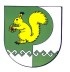 Собрание депутатовмуниципального образования«Шалинское сельское поселение»425 151 Морко район, Кугу Шале ял, Молодежный  урем, 3Телефон-влак: 9-32-65425 151, Моркинский район, дер.Большие Шали ул. Молодежная, 3Телефоны: 9-32-65